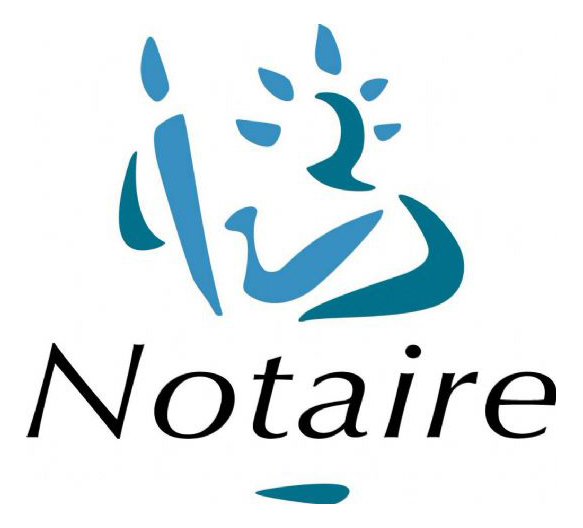 LISTE INDICATIVE DES PIECES ET INFORMATIONS A TRANSMETTRE POUR UN PACSPour préparer au mieux votre contrat, je vous remercie de me transmettre les pièces suivantesConcernant chacun des futurs partenaires : Extrait d'acte de naissance de moins de 3 mois.Copie recto/verso de la pièce d'identité.Questionnaire d'état-civil dûment complété (au verso).Justificatif de domicile commun.Si l'un des futurs partenaires est étranger :Traduction en français de son extrait d'acte de naissance par un traducteur assermenté.Le cas échéant : Certificat de coutume ou de célibat et sa traduction (à demander au Consulat).Certificat de non PACS de moins de 3 mois (à demander au TGI de PARIS - prévoir un délai de 2 à 6 semaines: https://www.service-public.fr/particuliers/vosdroits/R2107).Votre Relevé d'Identité Bancaire signé (pour la restitution du trop-perçu éventuel à la clôture du dossier).Pour contacter votre notaire :Ana Brissos18 Rue de l’Abreuvoir – 92380 GARCHESTel : 01.84.78.46.25Fax : 01.84.78.46.29Etude.brissos@paris.notaires.fr